French GuianaFrench GuianaFrench GuianaApril 2023April 2023April 2023April 2023MondayTuesdayWednesdayThursdayFridaySaturdaySunday12345678910111213141516Easter Monday1718192021222324252627282930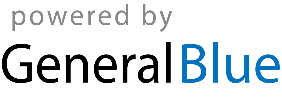 